Завдання основного етапу відбіркового туру 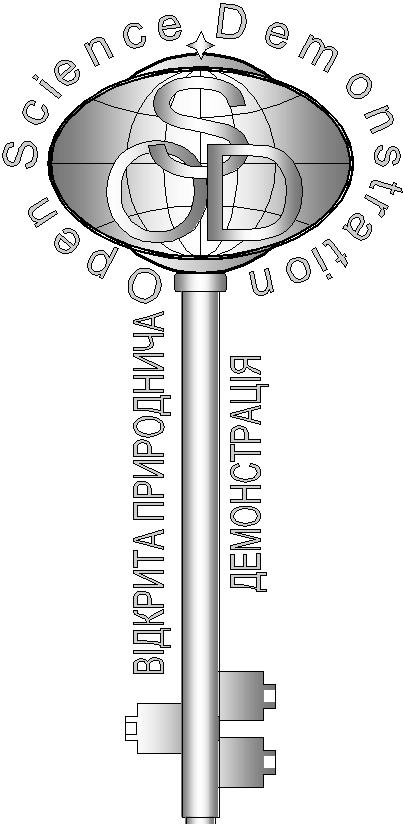 Всеукраїнського Інтернет – турніру із природничих дисциплін“Відкрита природнича демонстрація” (28 листопада 2014 р.)Блок «Біологія»" Кільця життя "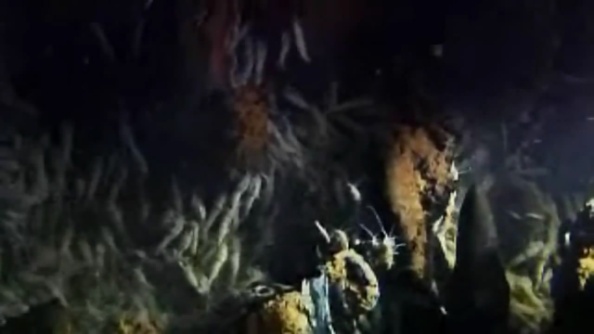 На глибині 2-3 км світового океану зустрічаються «кільця життя». Завдяки чому вони там можуть існувати? Який харчовий ланцюг спостерігається у цих кільцях? (5 балів)"Ворог літаків"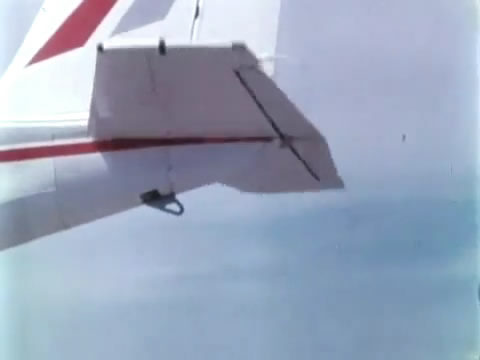  «Раптом невидимі кувалди почали бити літак із страшною силою, мене кидало в різні боки…», - розповідав льотчик-випробувач Марк Галлай. Який «ворог» робить літак некерованим?
Завдяки яким комахам вдалося усунути цю небезпеку? (5 балів)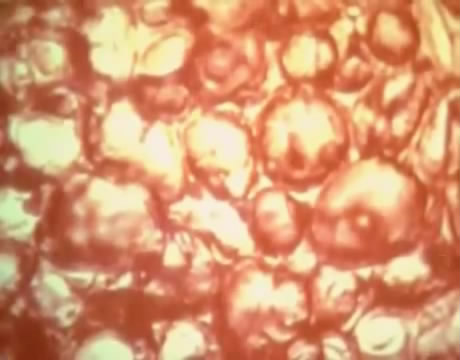 "Тканина"Визначте тип рослинної тканини, зображеної на відео, її особливості. До яких органів рослини вона належить?
(5 балів)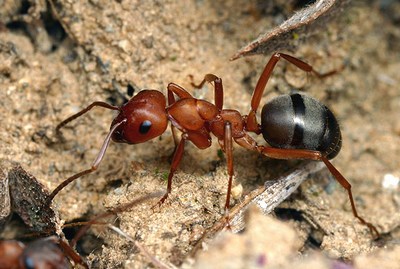 "Секрети комах"Ідентифікуйте комах, представлених на світлинах за «вибором професії». (5 балів)